Планки для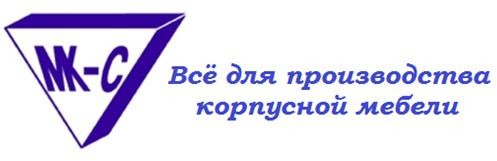 стеновых панелейЦентральный офис - склад: Саратов, Большая Садовая, д.248 тел.: (8452) 726477, https://мксервис.рфФотоАртикулНаименованиеЕдиницыЦенаФотоАртикулНаименованиеЕдиницыруб.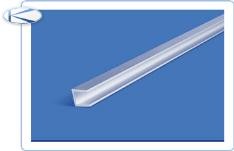 5802/1Планка 1010 торцевая 4 мм, 600ммшт44,00 руб.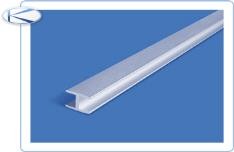 5803/1Планка 1030 щелевая 4 мм, 600 ммшт43,00 руб.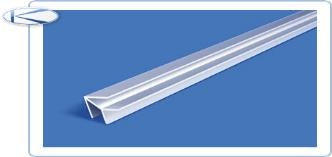 5804/1Планка 1080 угловая 4 мм, 600 ммшт67,00 руб.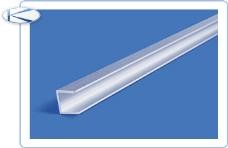 5801/1Планка 1010 торцевая 6мм 600ммшт46,00 руб.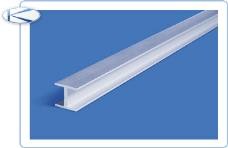 5800/1Планка 1030 щелевая 6мм 600мм)шт48,00 руб.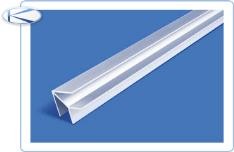 5805/1Планка 1080 угловая 6 мм., 600 ммшт71,00 руб.